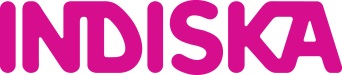 Pressmeddelande 2016-11-08Stockholms tingsrätt har godkänt Indiska Magasinet ABs ackordsförslagI januari 2016 ansökte Indiska magasinet AB om rekonstruktion efter en period av lönsamhetsproblem. Idag kan bolaget meddela att Stockholms tingsrätt har godkänt bolagets ackordsförslag.
Efter en period av lönsamhetsproblem lämnade Indiska Magasinet AB i januari 2016 in en ansökan om rekonstruktion till Stockholms tingsrätt. Styrelsen i Indiska Magasinet hade i december 2015 utsett David Rönnberg till ny verkställande direktör och i samband med rekonstruktionsansökan lades en omfattande förändringsplan fast. Under ledning av David Rönnberg, i nära samarbete med ledningsgrupp, styrelse och rekonstruktör, har stora steg tagits under 2016. Förändringsplanen omfattade bland annat omstrukturering av organisationen, avveckling av olönsamma butiker, översyn av sortiment och kunderbjudande, effektivisering och anpassning av kostnadsmassan samt lansering av en ny e-handelsplattform. Idag kan bolaget meddela att Stockholms tingsrätt har godkänt Indiska Magasinet ABs ackordsförslag vilket innebär att 75% av de oprioriterade skulderna om ca 120 Mkr skrivs av. Förutsatt att beslutet inte överklagas vinner ackordsbeslutet laga kraft den 28 november 2016 varvid rekonstruktionen upphör.Jag känner mig otroligt stolt att vi har lyckats genomföra förändringsplanen vilken har varit avgörande för att det över 100 år gamla bolaget Indiska nu fått ackordsförslaget godkänt. Under denna period har Indiska lyckats rekrytera ett starkt, dedikerat och erfaret team till ledningsgruppen som tillsammans med resten av alla anställda genom hårt arbete lagt grunden för denna milstolpe. Nu fokuserar vi framåt för att fortsätta stärka kunderbjudande och framtida lönsamhet”, säger VD David Rönnberg.För vidare information, vänligen kontakta: Linnéa Gunnarsson, PR-och presskontakt INDISKATel: +46 73 944 68 06Mail: linnea.gunnarsson@indiska.se